K K Wagh Institute of Engineering Education & Research NashikChemical Engineering Department NEWSLETTER(January 2021 - June 2021)The Department of Chemical Engineering was established in the year of 1999 with an objective of creating center of excellence for Chemical Engineering and the annual intake of students initially was 60. The department is accredited twice by National Board of Accreditation (NBA), AICTE, New Delhi. The department has proven faculty members having several years of experience in academics and veteran supporting staffs having strong research interests in conventional & emerging areas of Chemical Engineering. The department believes in continuous upgradation of the knowledge of the faculty and has been sponsoring the faculty for the post-graduation and research programme from last few years. It is well equipped with state-of-the-art infrastructure and laboratories as per the university syllabus. The department has adequate number of computers with latest configuration and internet facilities. The department also provides excellent computational facilities including professional software such as UNISIM, CHEMCAD, ZWCAD, ESPOIR SMART INTERVIEW SIMULATOR and MATLAB to the faculty and the students. In addition to this, the department has its own library offering reference books for all subjects and also Chemical Engineering encyclopedia. The department has a good track of record of academic results. Students have secured top ranks at university examinations & achieved success in GATE, GRE & other examinations. Students have been recruited in the top National & International Chemical industries. Apart from the focus on basic sciences and engineering subjects, we motivates the students to participate in various national events such as Project Exhibition, Paper Presentation, Model Making and Sports Competition. Association of Chemical Engineering Students (ACES), a student’s association, functions in the department and provides strong platform for overall development of the students. The students get a chance to interact in Seminars, Workshops, Cultural Programmes, Expert Lectures on various topics like Personality Development, Preparation for Competitive Examination, study abroad etc through ACES. The department is proactive for good industry institute interaction. Department has signed MoUs with various industries for mutual benefit. Various experts from the industry are invited and industrial visits are organized every year regularly to bridge the gap between theory and practice. The department organizes in plant training for all second & third year students every year in various eminent industries such as BPCL, HPCL, IOCL, Reliance, RCF, Biocon and other private sector industries available around. Most of the final year projects get sponsorship from industry.Department StaffDetails of publications by the FacultyNational / International Seminars / Conferences/ Workshop / Symposia attendedRecord of ICT usage by facultyDetails of Udemy CoursesYoutube videosAchievements in DepartmentProf. G.B. Daware has completed Ph.D. from Institute of chemical Technology (ICT) Mumbai under the guidance of Prof. P. R. Gogate. Topic: Removal of pyridine Derivatives from wastewater using combination approaches involving adsorption, ultrasound and advanced oxidation.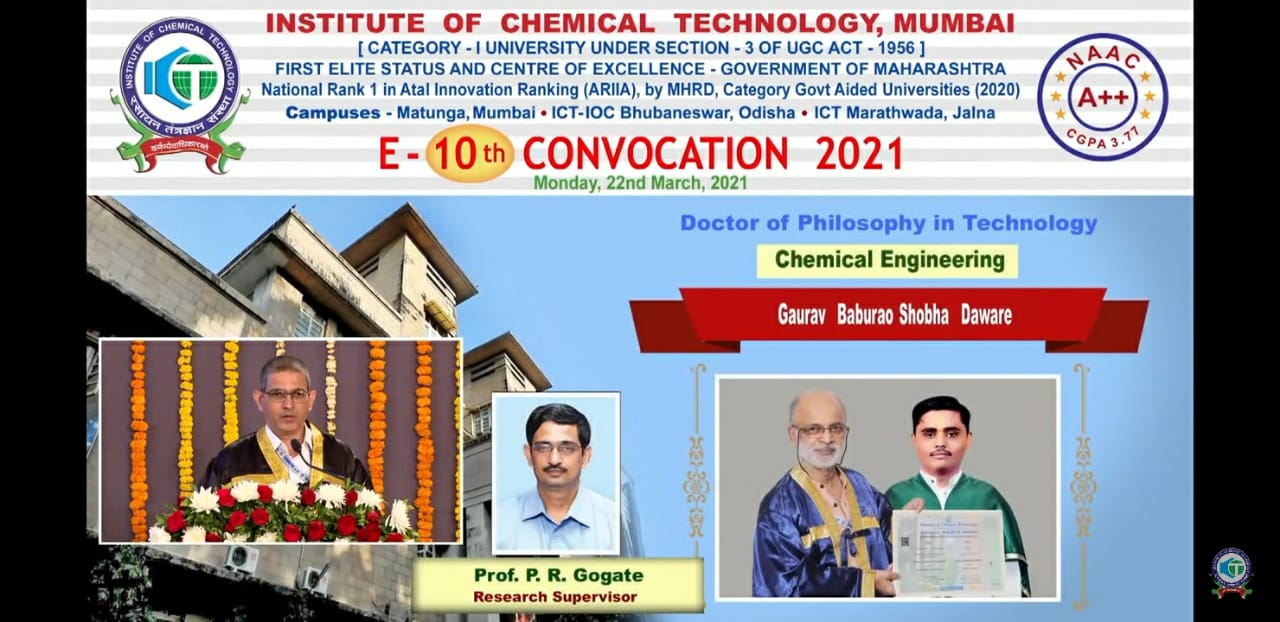 Sr.No.NameQualificationArea of specializationDesignation1.Prof. Dr.Venkat S. ManePh.D.Chemical EngineeringProfessor &Head of Department2.Prof. Dr. Suyog N. JainPh.DChemicalEngineeringAssociate Professor3.Prof. Vijay N. MawalM.Tech,Ph. D PursuingChemicalEngineeringAssistant Professor4.Prof. Dr. Gaurav B. DawarePh.DChemicalEngineeringAssistant Professor5.Prof. Sandeep N. DerleM.Tech,Ph. D PursuingChemicalEngineeringAssistant Professor6.Prof. Piyush P. JoshiM.TechChemicalEngineeringAssistant Professor7.Prof. Zameer K. DeshmukhM.TechChemicalEngineeringAssistant Professor8.Prof. Tejmal B. MahaleM.TechChemicalEngineeringAssistant Professor9.Prof. Varsha ParasharM.TechChemicalEngineeringAssistant Professor10.Prof. Dr. Sumisha APh.DChemicalEngineeringAssistant Professor11.Prof. Dr. Rajesh YennamPh.DChemicalEngineeringAssistant ProfessorSr.No.Name ofstaffTitle of paperJournal DetailsAcademicYearProf. Dr. G. B. DawareRemoval of pyridine using ultrasound assisted and conventional batch adsorption based on tea waste residue as biosorbentEnvironmental Technology & Innovation2020-2021Prof. Dr. Sumisha AEnergy Generation and Iron Removal in Batch and Continuous Single‐Chamber Microbial Fuel Cells Chemical Engineering & Technology2020-2021Prof. Dr. Sumisha AA Study on Polythiophene Modified Carbon Cloth as Anode in Microbial Fuel Cell for Lead RemovalArabian journal for science and technology2020-2021Summary of Expert Talks Summary of Expert Talks Summary of Expert Talks Summary of Expert Talks Summary of Expert Talks Sr. NoDateName of Expert With DesignationTopic of TalkNo. of Students Present103/02/2021Dr. V. V. MahajaniSuperannuated Professor, Institute of Chemical Technology, Matunga, MumbaiFouling in Heat Exchanger177202/03/2021Dr. V. V. MahajaniSuperannuated Professor, Institute of Chemical Technology, Matunga, MumbaiProject Management Part-184309/03/2021Dr. V. V. MahajaniSuperannuated Professor, Institute of Chemical Technology, Matunga, MumbaiProject Management Part-293415/03/2021Mr. C. R. Mohikar,Petro-Project Consultant, NashikCareer and entrepreneurship development (For chemical / chemistry candidates)90516/03/2021Raghunath B.Vishrup
Head- EHS
HESA One ThaneEHS Role of Engineer121622/03/2021Mr. Swapan Ghosh, Retired Professional, Asst. Vice President R&D, Reliance Industries Ltd, Jamnagar and Navi Mumbai"Overall Petroleum refining process"218723/03/2021Mr. C. B. More, Director, C. B. Study Abroad Consultant, Plot No:16, Vidhate Nagar, B/h Prabhu Capital Building, Nashik-422001Study Abroad Opportunities for Chemical Engineers85824/03/2021Dr. K. Elaya Perumal
Corrosion and Metallurgical Consultant
Unit C-20, "Melur Meadows"
Kumaran Kundru Village
Vadavalli-Pogalur Post
Mettuppalayam-Annur Road
Coimbatore District
Tamil Nadu - 641 697Design of Chemical process equipments against Corrosion from Process side with case study165925/03/2021Dr. V. V. Mahajani Superannuated Professor, Institute of Chemical Technology, Matunga, MumbaiMembrane Processes1301025/03/2021Dr. P. V. Pathak, Rtd. Process Engg., HUL, Mumbai, Member of GEDA, Saligao, GoaHandling of Chemical Equipment on the shopfloor661126/03/2021Mr. Ketan Gandhi, Alumni (2020) GATE Rank:253, M.Tech. Admission AspirantLet's GATEit!921224/05/2021Mr. Niraj Kulkarni, Alumni(2019), Working with Aqarius Chemicals, PuneLet's Xcel- Sharpening skills of Graduates481301/06/2021Mr. Niraj Kulkarni, Alumni(2019), Working with Aqarius Chemicals, PuneLet's Xcel- Sharpening skills of Graduates551425/06/2021Dr. V. V. Mahajani Superannuated Professor, Institute of Chemical Technology, Matunga, MumbaiBatch Distillation106Sr. NoA.Y.Name of Faculty / Coordinator(s)Title of Conference / EventOrganized byDate12020-2021Prof. Dr. S. N. JainOnline non-credit course on Verb Tenses and PassivesBy University of California, Irvine09/01/202122020-2021Prof. Dr. V. S. ManeOnline non-credit course on Verb Tenses and PassivesBy University of California, Irvine01/01/2021Sr. No.Name of the facultyName of the courseLink of the Udemy course1Prof. Dr V S ManeIntroduction to Heat Transferhttps://www.udemy.com/course/introduction-to-heat-transfer/?referralCode=79C8B9CC4538FD35D8262Prof. V N MawalProcess and Mechanical Design of Process Equipments Ihttps://www.udemy.com/course/process-and-mechanical-design-of-process-equipments-i/learn/lecture/25829886#overview3Prof. Dr S N JainTransport Phenomena_Momentum, Energy and Mass Transferhttps://www.udemy.com/course/transport-phenomena_momentum-energy-and-mass-transfer/?referralCode=1FE458AAE4E235BA243B4Prof. Dr G B DawareSize reduction, seperation and Mixinghttps://www.udemy.com/course/size-reduction-separation-and-mixing-mechanical-operation/learn/lecture/25847680#overview5Prof. S N DerleInsights of Petrochemical Industryhttps://www.udemy.com/course/insights-of-petrochemical-industry/6Prof. P P Joshi
Nanotechnology: an Introductionhttps://www.udemy.com/course/nanotechnology-an-introduction/?referralCode=997AC352BED1E05668B17Prof. Z K DeshmukhChemical Process Safetyhttps://www.udemy.com/course/draft/3885156/?instructorPreviewMode=guest8Prof. T B MahaleChemical Technology Ihttps://www.udemy.com/course/draft/3982918/learn/lecture/26012916/?instructorPreviewMode=student_v4#overview9Prof. V ParasharChemical Reaction Engineering Ihttps://www.udemy.com/course/chemical-reaction-engineering-i/learn/lecture/25907436#content10Prof. Dr. Sumisha APetrochemical Engineeringhttps://www.udemy.com/course/petrochemical-engineering/learn/lecture/25927904#announcementsSr. No.Name of the facultySubjectTopicVideo link1.Prof. Dr. V. S. ManeHeat TransferIntroduction to Evaporatorhttps://youtu.be/I8Btrtg8gbs1.Prof. Dr. V. S. ManeHeat TransferRadiation Heat Transferhttps://youtu.be/KYWEjcmsInU2Prof. V. N. MawalChemical Engineering Design IProcess (Thermal) Design of Shell and Tube Heat Exchangerhttps://youtu.be/ON1XyJ5OIL02Prof. V. N. MawalChemical Engineering Design IBasic Considerations and Design Aspects of Storage Vesselshttps://youtu.be/1fog0M17hog2Prof. V. N. MawalChemical Engineering Design IMechanical Design of Tall Vertical Columnhttps://youtu.be/ZwcZJZhKJRw 4.2Prof. V. N. MawalChemical Engineering Design I1. Process (Thermal) Design of Shell and Tube Heat Exchanger2. Basic Considerations and Design Aspects of Storage Vessels3. Mechanical Design of Tall Vertical Columnhttps://youtu.be/ON1XyJ5OIL0https://youtu.be/1fog0M17hoghttps://youtu.be/ZwcZJZhKJRw 4. 2Prof. V. N. MawalMass Transfer IISolvent Extraction: Liquid-Liquid Extractionhttps://youtu.be/DYOfNV85u_83Prof. Dr. S. N. JainTransport PhenomenaTransport Phenomena_Mass transferhttps://youtu.be/S6ZUCKRG9yE3Prof. Dr. S. N. JainTransport PhenomenaTransport Phenomena: Heat Transporthttps://youtu.be/g8OOfsqLaw83Prof. Dr. S. N. JainTransport PhenomenaTransport Phenomena_Momentum Transferhttps://youtu.be/-JTYAD_yQGI4Prof. Dr. G. B. DawareProcess Dynamics and controlAdvance control systemhttps://youtu.be/P2Cw6T-QjAg4Prof. Dr. G. B. DawareProcess Dynamics and controlDigital control systemhttps://youtu.be/rzljF1o9BHk4Prof. Dr. G. B. DawareMechanical OperationSize reductionhttps://studio.youtube.com/video/iUBafS4J_QI/edit4Prof. Dr. G. B. DawareMechanical OperationSedimentationhttps://youtu.be/sHZkFVRjVfU4Prof. Dr. G. B. DawareMechanical OperationFluidisationhttps://youtu.be/kfrUj2urOaU4Prof. Dr. G. B. DawareMass TransferDistillation and its typehttps://youtu.be/tlQ_1ME5EXw4Prof. Dr. G. B. DawareMass TransferReflux ratio and q-linehttps://youtu.be/QpGa7O9hpRs5Prof. P. P. JoshiProcess Instrumentation and ControlFundamentals of Process Instrumentationhttps://youtu.be/sZk9BhuZZWM5Prof. P. P. JoshiProcess Instrumentation and ControlTemperature Measuring Instrumentshttps://youtu.be/HBwCIPkd4F85Prof. P. P. JoshiNanotechnologySynthesis of Nanoparticleshttps://youtu.be/XZtgKG80GqU5Prof. P. P. JoshiNanotechnologyCharacterization of Nanomaterialshttps://youtu.be/QqR9Dbehspc